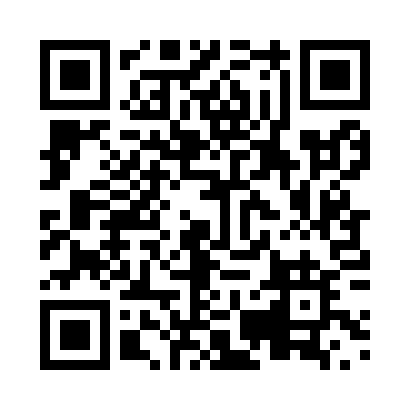 Prayer times for Moons Beach, Ontario, CanadaMon 1 Jul 2024 - Wed 31 Jul 2024High Latitude Method: Angle Based RulePrayer Calculation Method: Islamic Society of North AmericaAsar Calculation Method: HanafiPrayer times provided by https://www.salahtimes.comDateDayFajrSunriseDhuhrAsrMaghribIsha1Mon3:445:371:226:439:0610:592Tue3:455:381:226:439:0610:593Wed3:465:381:226:439:0610:584Thu3:475:391:226:439:0510:575Fri3:485:391:226:429:0510:576Sat3:495:401:236:429:0510:567Sun3:505:411:236:429:0410:558Mon3:515:421:236:429:0410:549Tue3:525:421:236:429:0310:5310Wed3:535:431:236:429:0310:5211Thu3:555:441:236:419:0210:5112Fri3:565:451:236:419:0210:5013Sat3:575:461:246:419:0110:4914Sun3:595:471:246:419:0010:4815Mon4:005:471:246:409:0010:4716Tue4:025:481:246:408:5910:4517Wed4:035:491:246:398:5810:4418Thu4:045:501:246:398:5710:4319Fri4:065:511:246:398:5610:4120Sat4:085:521:246:388:5510:4021Sun4:095:531:246:388:5510:3822Mon4:115:541:246:378:5410:3723Tue4:125:551:246:378:5310:3524Wed4:145:561:246:368:5210:3425Thu4:155:571:246:358:5110:3226Fri4:175:581:246:358:4910:3027Sat4:195:591:246:348:4810:2928Sun4:206:011:246:338:4710:2729Mon4:226:021:246:338:4610:2530Tue4:246:031:246:328:4510:2431Wed4:256:041:246:318:4410:22